Indique quais as áreas de conteúdo, segundo as Orientação Curriculares para a Educação Pré-escolar, assim como os domínios e subdomínios.Segundo as áreas de conteúdo, em qual das mesmas poderia ser inserida a seguinte aprendizagem a desenvolver: “Respeitar a diversidade e solidarizar-se com os outros.”Identifique todos os passos associados ao planeamento de uma atividade.Atende no seguinte cenário:Numa sala com crianças de 4 anos, a realizar uma atividade em que as mesmas recortavam imagens de, por exemplo, uma revista. Divididos em grupos de quatro, apenas teriam ao seu dispor uma tesoura por grupo. Num pequeno texto, identifique e explique todas as aprendizagens que estaria a estimular/desenvolver.Técnico/a de Ação Educativa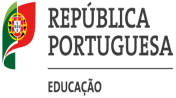 Educação ArtísticaUFCD 9637 – Planificação de atividades educativas com crianças e jovensEducação ArtísticaUFCD 9637 – Planificação de atividades educativas com crianças e jovensEducação ArtísticaUFCD 9637 – Planificação de atividades educativas com crianças e jovens